Приложениек постановлению главы городаот                            № ПРОЕКТ ВНЕСЕНИЯ ИЗМЕНЕНИЙ В ПРАВИЛА ЗЕМЛЕПОЛЬЗОВАНИЯ И ЗАСТРОЙКИ ГОРОДА ЧЕРЕПОВЦА1. Пункт 1 статьи 3 изложить в следующей редакции:«1. Правила включают:1) порядок их применения и внесения изменений в указанные Правила;2) карту градостроительного зонирования;3) карту границ территорий, предусматривающих требования к архитектурно-градостроительному облику капитального строительства;4) градостроительные регламенты».2. Пункт 3 статьи 3 дополнить абзацем следующего содержания:«На карте границ территорий, предусматривающих требования к архитектурно-градостроительному облику капитального строительства, отображаются 2 зоны, в границах которых предусматриваются требования к архитектурно-градостроительному облику объектов капитального строительства. Границы таких территорий могут не совпадать с границами территориальных зон».3. Пункт 4 статьи 3 дополнить подпунктом 2.1 следующего содержания:«2.1) требования к архитектурно-градостроительному облику объектов капитального строительства».4. Статью 3 дополнить пунктом 5.1 следующего содержания:«5.1. Требования к архитектурно-градостроительному облику объекта капитального строительства включают в себя требования к объемно-пространственным, архитектурно-стилистическим и иным характеристикам объекта капитального строительства, которые устанавливаются Правительством Российской Федерации, если иное не предусмотрено Градостроительным кодексом Российской Федерации».5. Статью 29 изложить в следующей редакции:«1. Архитектурно-градостроительный облик объекта капитального строительства подлежит согласованию с управлением архитектуры и градостроительства мэрии при осуществлении строительства, реконструкции объекта капитального строительства, расположенных полностью или частично в границах территорий, предусмотренных приложением 5 настоящих Правил, за исключением случаев, предусмотренных в пункте 2 настоящей статьи.Управление архитектуры и градостроительства мэрии в целях принятия решения о согласовании архитектурно-градостроительного облика объекта капитального строительства взаимодействует с федеральными органами исполнительной власти и исполнительными органами субъектов Российской Федерации, а также вправе привлекать на безвозмездной основе представителей экспертного сообщества (экспертов в сфере градостроительства, архитектуры, урбанистики, экономики города, истории, культуры, археологии, дендрологии и экологии).2. Согласование архитектурно-градостроительного облика объекта капитального строительства не требуется в отношении:1) объектов капитального строительства, расположенных на земельных участках, действие градостроительного регламента на которые не распространяется;2) объектов, для строительства или реконструкции которых не требуется получение разрешения на строительство;3) объектов, расположенных на земельных участках, находящихся в пользовании учреждений, исполняющих наказание;4) объектов обороны и безопасности, объектов Вооруженных Сил Российской Федерации, других войск, воинских формирований и органов, осуществляющих функции в области обороны страны и безопасности государства;5) гидротехнических сооружений;6) объектов и инженерных сооружений, предназначенных для производства и поставок товаров в сферах электро-, газо-, тепло-, водоснабжения и водоотведения;7) подземных сооружений;8) объектов капитального строительства, предназначенных для наблюдений за физическими и химическими процессами, происходящими в окружающей среде, определения ее гидрометеорологических, агрометеорологических и гелиогеофизических характеристик, уровня загрязнения атмосферного воздуха, почв и водных объектов;9) объектов капитального строительства, предназначенных (используемых) для обработки, утилизации, обезвреживания и размещения отходов производства и потребления;10) объектов капитального строительства, предназначенных для обезвреживания, размещения и утилизации медицинских отходов;11) объектов капитального строительства, предназначенных для хранения, переработки и утилизации биологических отходов;12) объектов капитального строительства, связанных с обращением с радиоактивными отходами;13) объектов капитального строительства, связанных с обращением веществ, разрушающих озоновый слой;14) объектов использования атомной энергии;15) опасных производственных объектов, определяемых в соответствии с законодательством Российской Федерации.3. Требования к архитектурно-градостроительному облику объекта капитального строительства устанавливаются с учетом видов разрешенного использования земельных участков и объектов капитального строительства, указанных в градостроительном регламенте к архитектурно-градостроительному облику объекта капитального строительства, предусмотренном статьей 351   Требования к архитектурно-градостроительному облику объекта капитального строительства включают в себя:1) требования к объемно-пространственным характеристикам объекта капитального строительства;2) требования к архитектурно-стилистическим характеристикам объекта капитального строительства;3) требования к цветовым решениям объектов капитального строительства;4) требования к отделочным и (или) строительным материалам объектов капитального строительства;5) требования к размещению технического и инженерного оборудования на фасадах и кровлях объектов капитального строительства;6) требования к подсветке фасадов объектов капитального строительства.4. Порядок подачи заявления о рассмотрении архитектурно-градостроительного облика объекта капитального строительства, принятия решения о согласовании либо об отказе в согласовании архитектурно-градостроительного облика объекта капитального строительства осуществляется в соответствии с правовым актом мэрии города Череповца.5. Основанием для принятия решения об отказе в согласовании архитектурно-градостроительного облика объекта капитального строительства является несоответствие архитектурных решений объекта капитального строительства, определяющих его архитектурно-градостроительный облик и содержащихся в разделах проектной документации либо в задании застройщика или технического заказчика на проектирование объекта капитального строительства, требованиям к архитектурно-градостроительному облику объекта капитального строительства, указанным в градостроительном регламенте».6. Наименование части 3 «Часть III. Градостроительные регламенты» изложить в следующей редакции: «Часть IV. Градостроительные регламенты».7. Дополнить Правила землепользования и застройки города Череповца частью III следующего содержания: «Часть III. Карта границ территорий, предусматривающих требования к архитектурно-градостроительному облику капитального строительства.Статья 341 . Карта границ территорий, предусматривающих требования к архитектурно-градостроительному облику капитального строительства.Карта границ территорий, предусматривающих требования к архитектурно-градостроительному облику капитального строительства согласно приложению 5 к настоящим Правилам».8. Часть IV. Градостроительные регламенты» дополнить статьей 35(1) следующего содержания:«Статья 35 (1). Зоны регулирования архитектурно-градостроительного облика объектов и требования к архитектурно-градостроительному облику объектов капитального строительства.1. В границах территорий, предусматривающих требования к архитектурно - градостроительному облику объектов капитального строительства (приложение 5), устанавливаются следующие регламентные зоны: Архитектурно-градостроительная территория - 1 (далее - АГО-1) и Архитектурно-градостроительная территория - 2 (далее - АГО-2).Требования к архитектурно-градостроительному облику, указанные в п. 3 статьи 35 (1) настоящих Правил, не применяются в отношении объектов капитального строительства, проектная документация которых разработана на основании проекта планировки территории, утвержденного до дня вступления в силу настоящих изменений.2. Требования к архитектурно-градостроительному облику объекта капитального строительства в границах территорий регламентной зоны АГО-1 устанавливаются градостроительными регламентами, утвержденными постановлением Правительства Вологодской области от 30 октября 2017 г. № 960.3. Требования к архитектурно-градостроительному облику объекта капитального строительства в границах территорий регламентной зоны АГО-2.3.1. Требования установлены для видов разрешенного использования «малоэтажная многоквартирная жилая застройка» (код 2.1.1), «блокированная жилая застройка» (код 2.3), «среднеэтажная жилая застройка» (код 2.5), «многоэтажная жилая застройка (высотная застройка)» (код 2.6):4.1. Требования установлены для видов разрешенного использования «социальное обслуживание» (код 3.2), «оказанию социальной помощи населению» (код 3.2.2), «дома социального обслуживания» (код 3.2.1), «общежития» (код 3.2.4), «здравоохранение» (код 3.4), «амбулаторно-поликлиническое обслуживание» (код 3.4.1), «стационарное медицинское обслуживание» (код 3.4.2), «медицинские организации особого назначения» (код 3.4.3), «образование и просвещение» (код 3.5), «дошкольное, начальное и среднее общее образование» (код 3.5.1), «среднее и высшее профессиональное образование» (код 3.5.2):5.1. Требования установлены для видов разрешенного использования: «административные здания организаций, обеспечивающих предоставление коммунальных услуг» (код 3.1.2), «бытовое обслуживание» (код 3.3), «культурное развитие» (код 3.6), «объекты культурно-досуговой деятельности» (код 3.6.1), «цирки и зверинцы» (код 3.6.3), «осуществление религиозных обрядов» (код 3.7.1), «религиозное управление и образование» (код 3.7.2), «государственное управление» (код 3.8.1), «обеспечение научной деятельности» (код 3.9), «проведение научных исследований» (код 3.9.2), «проведение научных испытаний» (код 3.9.3), «амбулаторное ветеринарное обслуживание» (код 3.10.1), «ветеринарное обслуживание» (код 3.10), «приюты для животных» (код 3.10.2), «оказание услуг связи» (код 3.2.3), «обслуживание перевозок пассажиров» (код 7.2.2), «деловое управление» (код 4.1), «объекты торговли (торговые центры, торгово-развлекательные центры (комплексы)» (код 4.2), «рынки» (код 4.3), «магазины» (код 4.4), «банковская и страховая деятельность» (код 4.5), «общественное питание» (код 4.6), «гостиничное обслуживание» (код 4.7), «развлекательные мероприятия» (код 4.8.1), «выставочно-ярмарочная деятельность» (код 4.10), «обеспечение спортивно-зрелищных мероприятий» (код 5.1.1), «обеспечение занятий спортом в помещениях» (код 5.1.2):6.1. Требования установлены для видов разрешенного использования: «тяжелая промышленность» (код 6.2), «автомобилестроительная промышленность» (код 6.2.1), «легкая промышленность» (код 6.3), «фармацевтическая промышленность» (код 6.3.1), «пищевая промышленность» (код 6.4), «нефтехимическая промышленность» (код 6.5), «строительная промышленность» (код 6.6), «склады» (код 6.9), «целлюлозно-бумажная промышленность» (код 6.11), «научно-производственная деятельность» (код 6.12), «железнодорожный транспорт» (код 7.1), «специальная деятельность» (код 12.2):7.2. Требования, указанные в пункте 6.1 настоящей статьи, применяются к строительству, реконструкции объектов капитального строительства, располагаемых вдоль улично-дорожной сети, с видом разрешенного использования: «размещение гаражей для собственных нужд» (код 2.7.2), «служебные гаражи» (код 4.9), «хранение автотранспорта» (код 2.7.1), «автомобильные мойки» (код 4.9.1.3), «ремонт автомобилей» (код 4.9.1.4), «стоянка транспортных средств» (код 4.9.2), «объекты дорожного сервиса» (код 4.9.1), «заправки транспортных средств» (кож 4.9.1.1), «обеспечение дорожного сервиса» (код 4.9.1.2).Таблица 1. Требования к объемно-пространственным и архитектурно-стилистическим характеристикам зданий, строений и сооружений* В условиях сложного рельефа (перепада высотных отметках поверхности земли) возможно отступление от параметра при условии соблюдения требований Свод правил СП 59.13330.2020 «СНиП 35-01-2001 Доступность зданий и сооружений для маломобильных групп населения» (утв. приказом Министерства строительства и жилищно-коммунального хозяйства РФ от 30 декабря 2020 г. № 904/пр).**Под зданием, выходящем на УДС, понимается здание, которое имеет общую границу с земельным участком, отведённым под УДС.Таблица 2. Требования к объемно-пространственным и архитектурно-стилистическим характеристикам зданий, строений и сооружений2.1. Для видов разрешенного использования «среднеэтажная жилая застройка» (код 2.5), «многоэтажная жилая застройка (высотная застройка)» (код 2.6) необходимо предусмотреть на первых этажах проектируемого многоквартирного жилого здания, выходящего на УДС, нежилые помещения. Для вида разрешенного использования «малоэтажная многоквартирная жилая застройка» (код 2.1.1) данное требование применяется в случае размещения проектируемого малоэтажного жилого дома на расстоянии менее 20 м от фасада здания до границы земельного участка, общей с границей земельного участка, отведенного под УДС.2.2. В случае разработки проекта планировки территории назначение помещений первого этажа многоквартирных жилых домов, в том числе выходящих на УДС, определяется проектом планировки территории. Под зданием, выходящем на УДС понимается здание, которое имеет общую границу с земельным участком, отведённым под УДС.* В условиях сложного рельефа (перепада высотных отметках поверхности земли) возможно отступление от параметра при условии соблюдения требований Свод правил СП 59.13330.2020 «СНиП 35-01-2001 Доступность зданий и сооружений для маломобильных групп населения» (утв. приказом Министерства строительства и жилищно-коммунального хозяйства РФ от 30 декабря 2020 г. № 904/пр).Приложение 5к Правилам землепользованияи застройки города Череповца от                            № Карта границ территорий, предусматривающих требования к архитектурно-градостроительному облику объектов капитального строительства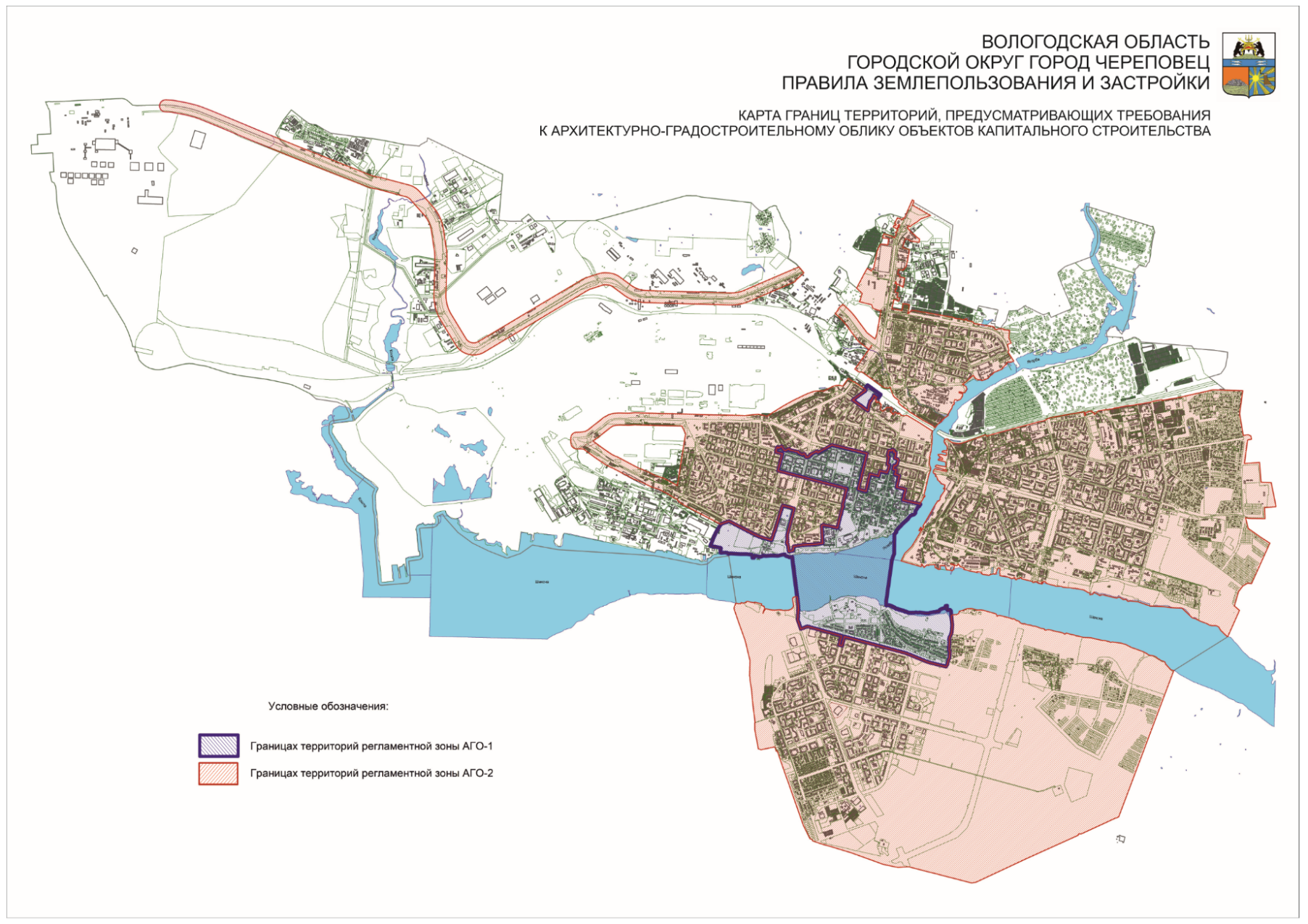 Требования к архитектурно-градостроительному облику объекта капитального строительстваЭлемент объекта капитального строительстваОписание требований к элементам объекта капитального строительства1. Требования к цветовым решениям объектов капитального строительства1.1. Стены1.1.1. Для цветового решения фасадов каждой блок-секции объекта (кроме элементов остекления) необходимо применять цвета облицовочных материалов в пропорции: один основной цвет не менее 60% от общей площади фасада, не более двух дополнительных цветов - 30% от общей площади фасада и один акцентный цвет не более 10 % от общей площади фасада.  1.1.2. Фасады объектов капитального строительства выполняются с применением следующих цветовых решений из палитры основных цветов.1.1.2.1. По цветовому стандарту международной системы RALDesign System plus: RAL 050 60 10, RAL 040 80 10, RAL 050 70 20, RAL 060 70 10, RAL 060 80 10, RAL 060 90 05,  RAL 040 60 20, RAL 040 60 30, RAL 040 50 20, RAL 040 50 30, RAL 060 80 10, RAL 060 80 20, RAL 060 70 20,  RAL 060 70 30, RAL 060 60 20, RAL 060 60 30, RAL 060 50 20, RAL 060 50 30, RAL 070 85 10, RAL 070 85 20, RAL 070 80 10, RAL 070 80 20, RAL 070 70 20, RAL 070 70 30, RAL 070 60 20, RAL 070 60 30, RAL 070 50 20, RAL 080 85 10, RAL 080 80 05, RAL 080 80 10, RAL 080 80 20,  RAL 080 70 10, RAL 080 70 20, RAL 080 60 20, RAL 085 85 10, RAL 085 85 20, RAL 085 80 10, RAL 085 80 20, RAL 085 70 20, RAL 085 60 20, RAL 090 80 10, RAL 090 80 20, RAL 090 70 20,  RAL 090 60 20, RAL 100 80 10, RAL 100 80 051.1.2.2. По цветовому стандарту международной системы RALClassic:RAL 1000, RAL 1001, RAL 1002, RAL 1011, RAL 1014, RAL 3012, RAL 1019, RAL 1015, RAL 1013, RAL 9001, RAL 7032, RAL 9001, RAL 9002, RAL 9010, RAL 7038, RAL 7030, RAL 9016, RAL 9018, RAL 6013, RAL 6011, RAL 6019, RAL 6021, RAL 7032, RAL 7034, RAL 70351.1.3. Фасады объектов капитального строительства выполняются с применением следующих цветовых решений из палитры дополнительных цветов:1.1.3.1. По цветовому стандарту международной системы RALDesign System plus:RAL 020 80 05, RAL 030 40 30, RAL 040 50 10, RAL 040 50 20, RAL 040 50 30, RAL 050 40 20, RAL 050 40 30,  RAL 050 50 10, RAL 050 70 20, RAL 060 50 05, RAL 060 50 30, RAL060 40 20, RAL070 40 20, RAL 070 50 20, RAL 070 60 10, RAL 070 70 30, RAL 070 80 20, RAL 075 60 20, RAL 075 70 20, RAL 080 60 05, RAL 140 60 05, RAL 120 60 05, RAL 100 80 20, RAL 100 70 20, RAL 100 60 20, RAL 110 85 10, RAL 110 80 10, RAL 110 70 20, RAL 110 60 20, RAL 120 80 10, RAL 120 70 10, RAL 120 70 20, RAL 120 60 20, RAL 130 80 10, RAL 130 70 10, RAL 130 70 20, RAL 130 60 20, RAL 200 80 05, RAL 200 70 10, RAL 200 60 10, RAL 200 60 15, RAL 220 80 05, RAL 220 70 10, RAL 220 60 10, RAL 220 60 15, RAL 230 80 10, RAL 230 70 10, RAL 230 60 10, RAL 230 60 151.1.3.2. По цветовому стандарту международной системы RALClassic:RAL 1000, RAL 1002, RAL 1011, RAL 1013, RAL 1014,  RAL 1019, RAL 1020, RAL 1035, RAL 1036, RAL 7002, RAL 7003, RAL 7005, RAL 7006, RAL 7009, RAL 7015, RAL 7016, RAL 7022, RAL 7023, RAL 7033, RAL 7036,   RAL 7037, RAL 7039, RAL 7038, RAL 7043, RAL 7048, RAL 8002, RAL 2024, RAL 8025  1.1.4. Фасады объектов капитального строительства выполняются с применением следующих цветовых решений из палитры акцентных цветов:1.1.4.1. По цветовому стандарту международной системы RALDesign System plus:RAL 030 50 30, RAL 050 60 40, RAL 050 70 30, RAL 060 70 40, RAL 070 70 40, RAL 075 70 50, RAL 070 80 30, RAL 080 80 40, RAL 085 90 20, RAL 160 60 20, RAL 180 40 15, RAL 210 70 10, RAL 220 80 10, RAL 230 20 20, RAL 230 50 10, RAL 230 70 20, RAL 240 70 25, RAL 280 70 10, RAL 280 80 15, RAL 280 70 20, RAL 310 60 15, RAL 310 80 15, RAL 100 90 40, RAL 110 90 35 1.1.4.2. По цветовому стандарту международной системы RALClassic:RAL 2001, RAL 2003, RAL 2012, RAL 2013, RAL 3003, RAL 3004, RAL 3005, RAL 3014, RAL 3022, RAL 3032, RAL 4001, RAL 4004, RAL 4005, RAL 8001, RAL 8016, RAL 8017  RAL 8024  RAL 8022 RAL 8028, RAL 5000, RAL 5007, RAL 5012, RAL 5013, RAL 5014, RAL 5018, RAL 5019, RAL 5024, RAL 6004, RAL 6010, RAL 6011, RAL 6017, RAL 6012, RAL 6027, RAL 6028, RAL 6033, RAL 6036, RAL 9003, RAL 9017 1.1.5. Допускается отклонение от перечня разрешенной цветовой палитры RAL при использовании натуральных материалов (кирпич, гранит и др.), а также имитирующих натуральные материалы. Цвет материалов, имитирующих натуральные, должен совпадать с цветом аналогичного натурального материала.1.1.6. Не допускается применять пигменты в составе натуральных материалов.1.1.7. В случае применения для отделки стен объекта капитального строительства наружных стеновых панелей цвет стыков наружных стеновой панелей должен соответствовать цвету панелей.1.1.8. Цветовое решение крепления на видимых кляммерах должно осуществляться в соответствии с одним из колеров элементов здания – стен, перекрытий, элементов окон).1. Требования к цветовым решениям объектов капитального строительства1.2. Окна1.2.1. Все элементы оконных блоков, за исключением элементов оконных блоков встроенно-пристроенных нежилых помещений, должны выполняться из единого материала (ПВХ, алюминий, дерево) в цветовой гамме согласно нижеперечисленного перечня по цветовому стандарту международной системы RALClassic:RAL 8014, RAL 7021, RAL 1002, RAL 9010, RAL 7010, RAL 7011, RAL 7024, RAL 7026, RAL 7021, RAL 9011, RAL 90051. Требования к цветовым решениям объектов капитального строительства1.3. Остекление1.3.1. Цветовое решение конструкций остекления должно осуществляться в нейтральных цветах (максимальной прозрачностью, без искажения цвета).1.3.2. При остеклении балконов (лоджий) глухие пластиковые заполнения необходимо принимать в цвет основного или дополнительного цветов, разрешенных по цветовой палитре RAL, указанных в п. 1.1.2 и 1.1.3 данной таблицы.1. Требования к цветовым решениям объектов капитального строительства1.4. Цоколь1.4.1. Цветовое решение цоколя должно соответствовать цвету одного из элементов фасада здания (стены, элементы окон) и определяться в соответствие с разрешенной к использованию цветовой палитры RAL.1.4.2. Допускается отклонение от перечня разрешенной цветовой палитры RAL при использовании натуральных материалов (кирпич, гранит и др.), а также имитирующих натуральные материалы. Цвет материалов, имитирующих натуральные, должен совпадать с цветом аналогичного натурального материала.1.4.3. Не допускается применение цветовых пигментов в составе натуральных материалов. 1.4.4. В случае применения для отделки цоколя наружных стеновых панелей цвет стыков наружных стеновой панелей должен соответствовать цвету панелей.1.4.5. В случае применения для отделки цоколя материалов с креплением на видимых кляммерах цвет кляммеров должен соответствовать цвету материала отделки цоколя.1. Требования к цветовым решениям объектов капитального строительства1.5. Кровля1.5.1. Цвет покрытия кровли необходимо определять из нижеперечисленного перечня по цветовому стандарту международной системы RALClassic:RAL 3005, RAL 3007, RAL 9006, RAL 8004, RAL 8011, RAL 8028, RAL 7021, RAL 7024, RAL 7045, RAL 9006, RAL 90111.5.2. Все элементы кровли необходимо выполнять в едином цветовом решении.1. Требования к цветовым решениям объектов капитального строительства1.6. Элементы входных групп1.6.1. Цветовое решение входных групп необходимо определять в соответствии с цветом отделки одного из элементов фасада здания с возможным добавлением акцентных оттенков, указанных в п. 1.1.4 данной таблицы.1.6.2. Допускается отклонение от перечня разрешенной цветовой палитры RAL при использовании натуральных материалов (кирпич, гранит и др.), а также имитирующих натуральные материалы. Цвет материалов, имитирующих натуральные, должен совпадать с цветом аналогичного натурального материала.1.6.3. Не допускается применение цветовых пигментов в составе натуральных материалов.1.6.4. В случае применения для отделки входных групп материалов с креплением на видимых кляммерах цвет кляммеров должен соответствовать цвету материалов отделки элементов входной группы.1. Требования к цветовым решениям объектов капитального строительства1.7. Ограждение 1.7.1. Цветовое решение элементов ограждений земельного участка, балконов, лоджий, парапетов, необходимо определять из нижеперечисленного перечня цветовой палитрой по цветовому стандарту международной системы RALClassic:RAL 9005, RAL 7016, RAL 7024, RAL 7005, RAL 7004, RAL 9006, RAL 9010, RAL 9001, RAL 7032, RAL 1019, RAL 1019, RAL 8028, RAL 8017, RAL 6020, RAL 6003, RAL 7035, RAL 7045, RAL 9011, RAL 7021.2.Требования к отделочным и (или) строительным материалам объектов капитального строительства2.1. Стены2.1.1. Не допускается использовать в качестве облицовки стен фасада: профилированный лист, самоклеящуюся пленку, металлический и пластиковый (виниловый) сайдинг, асбестоцементный лист, панели ПВХ, стекломагнезитовый лист, штукатурку крупной фракции с рельефом более 5 мм, вагонку. 2.1.2. В случае использования открытой кладки из силикатного кирпича при облицовке фасада здания, выходящего на УДС, допускается использование данного материала, но не более 30 % от общей площади фасада.2.1.3. В случае использования для отделки фасадов двух и более типов материала один материал должен быть основным и занимать не менее 60 % от площади фасадов.2.1.4. При создании архитектурных решений необходимо исключить наличие ярко выраженных стыков стеновых панелей.2.1.5. При применении системы навесного фасада на площади не менее 50% от площади фасадов здания необходимо использовать панели размером в соотношении 1:2 и более либо 2:1 и более.2.1.6. Материалы, имитирующие натуральные, должны соответствовать им по фактуре. 2.Требования к отделочным и (или) строительным материалам объектов капитального строительства2.2. Окна2.2.1. Все элементы оконных блоков, кроме остекления, должны выполняться из единого материала (ПВХ, алюминий, дерево).2.Требования к отделочным и (или) строительным материалам объектов капитального строительства2.3. Остекление2.3.1. Не допускается установка дверных заполнений входных групп с остеклением менее 70% полотна, за исключением дверных заполнений входных групп в технические и подвальные помещения, запасные эвакуационные выходы.2.3.2. Необходимо предусмотреть остекление балконов (лоджий) объектов, расположенных вдоль УДС. 2.Требования к отделочным и (или) строительным материалам объектов капитального строительства2.4. Цоколь2.4.1. Не допускается использовать при отделке цоколя: самоклеящуюся пленку, металлический и пластиковый (виниловый) сайдинг, асбестоцементный лист, панели ПВХ, стекломагнезитовые листы, штукатурку крупной фракции с рельефом более 5 мм, вагонку.2.4.2. При создании архитектурных решений необходимо исключить наличие ярко выраженных стыков стеновых панелей.2.4.3. Материалы, имитирующие натуральные, должны соответствуют им по фактуре.2.4.4. Для навесов и козырьков к приямкам не допускается использовать: металлический и пластиковый (виниловый) сайдинг, поликарбонат (за исключением монолитного поликарбоната).2.Требования к отделочным и (или) строительным материалам объектов капитального строительства2.5. Кровля2.5.1. Запрещается использовать в качестве покрытия кровли: асбестоцементный лист, пластиковый (виниловый) сайдинг, поликарбонат, панели ПВХ, шифер, фанеру, вагонку.2.Требования к отделочным и (или) строительным материалам объектов капитального строительства2.6. Элементы входной группы2.6.1. Не допускается использовать при отделке навесов и козырьков: профилированный лист, самоклеящуюся пленку, металлический и пластиковый (виниловый) сайдинг, асбестоцементный лист, панели ПВХ, стекломагнезитовые листы, штукатурку крупной фракции с рельефом более 5 мм, вагонку, шифер, фанеру. Допускается применение поликарбоната и профилированного металлического листа для навесов и козырьков входных групп в технические и подвальные помещения, запасные эвакуационные выходы.2.6.2. Для лестниц, площадок, ступеней не допускается использовать материалы с классом противоскольжения менее R12.2.6.3. Не допускается устройство металлических открытых лестниц входных группах здания (входы в подъезды, входы в нежилые помещения), за исключением подвальных и технических помещений, запасных эвакуационных выходов. 2.6.4. Материалы, имитирующие натуральные, должны соответствовать им по фактуре.2.6.5. Не допускается окраска поверхностей, облицованных натуральным камнем.2.Требования к отделочным и (или) строительным материалам объектов капитального строительства2.7. Ограждения2.7.1. Для ограждения земельного участка, а также ограждений балконов (лоджий) и парапетов не допускается использовать: профилированный лист, асбестоцементный лист, металлический и пластиковый (виниловый) сайдинг, поликарбонат, стекломагнезитовые листы, фанеру, вагонку.2.7.2 Допускается использование силикатного кирпича с фрагментарной покраской для ограждений балконов (лоджий), пожарных лестниц,  выходящих на УДС.3. Требования к объемно-пространственным и архитектурно-стилистическим характеристикам объекта капитального строительства3.1. Требования к объемно-пространственным и архитектурно-стилистическим характеристикам зданий, строений и сооружений указаны в таблице № 2 в соответствии с видом разрешенного использования объекта капитального строительства. 3.2. Главный фасад вновь строящихся объектов капитального строительства должен ориентироваться на УДС. Для внутриквартальной застройки главный фасад вновь строящегося объекта капитального строительства должен ориентироваться с учетом просматриваемости объекта капитального строительства со стороны УДС.3.3. Детские игровые и спортивные площадки не должны выходить на УДС. В случае расположения площадок со стороны УДС необходимо предусмотреть озеленение (два ряда деревьев и один ряд кустарника) от границы площадки до красной линии улицы.3.4. Для жилых зданий, расположенных вдоль УДС, за исключением жилого здания с видом разрешенного использования «блокированная жилая застройка» (код 2.3), должны быть организованы сквозные (проходные) подъезды (входы в жилую часть), предусматривающие возможность входа и выхода, как на улицу, так и на придомовую территорию.3.5. Архитектурные решения входных групп объекта капитального строительства необходимо разрабатывать с учетом формирования композиционного единства, комплексного подхода к архитектурному облику объекта в целом.3.1. Требования к объемно-пространственным и архитектурно-стилистическим характеристикам зданий, строений и сооружений указаны в таблице № 2 в соответствии с видом разрешенного использования объекта капитального строительства. 3.2. Главный фасад вновь строящихся объектов капитального строительства должен ориентироваться на УДС. Для внутриквартальной застройки главный фасад вновь строящегося объекта капитального строительства должен ориентироваться с учетом просматриваемости объекта капитального строительства со стороны УДС.3.3. Детские игровые и спортивные площадки не должны выходить на УДС. В случае расположения площадок со стороны УДС необходимо предусмотреть озеленение (два ряда деревьев и один ряд кустарника) от границы площадки до красной линии улицы.3.4. Для жилых зданий, расположенных вдоль УДС, за исключением жилого здания с видом разрешенного использования «блокированная жилая застройка» (код 2.3), должны быть организованы сквозные (проходные) подъезды (входы в жилую часть), предусматривающие возможность входа и выхода, как на улицу, так и на придомовую территорию.3.5. Архитектурные решения входных групп объекта капитального строительства необходимо разрабатывать с учетом формирования композиционного единства, комплексного подхода к архитектурному облику объекта в целом.4. Требования к размещению технического и инженерного оборудования на фасадах и кровлях объектов капитального строительства4.1. Техническое и инженерное оборудование необходимо размещать на фасаде объекта комплексно с учетом системы композиционных осей фасадов объектов капитального строительства. Габариты, форма, цветовое решение технического и инженерного оборудования, а также декоративных коробов для установки указанного оборудования и конструкций их крепления не должны ухудшать визуальные характеристики объектов капитального строительства.4.2. Не допускается размещение технического и инженерного оборудования на архитектурных элементах и деталях декора.4.3. Объемно-пространственным решением объекта необходимо предусматривать скрытое размещение наружных блоков систем кондиционирования, вентиляции и их комплексов с применением маскирующих ограждений на фасадах, ориентированных на УДС. Также допускается применение декоративных корзин/коробов.4.4. Не допускается размещение элементов систем кондиционирования в оконных и дверных проемах с выступанием за плоскость фасада, а также над пешеходными тротуарами.4.5. Цветовое решение элементов системы наружного водоотведения (водосточные трубы, желоба) должно осуществляться в тон соответствующей плоскости стены.4.1. Техническое и инженерное оборудование необходимо размещать на фасаде объекта комплексно с учетом системы композиционных осей фасадов объектов капитального строительства. Габариты, форма, цветовое решение технического и инженерного оборудования, а также декоративных коробов для установки указанного оборудования и конструкций их крепления не должны ухудшать визуальные характеристики объектов капитального строительства.4.2. Не допускается размещение технического и инженерного оборудования на архитектурных элементах и деталях декора.4.3. Объемно-пространственным решением объекта необходимо предусматривать скрытое размещение наружных блоков систем кондиционирования, вентиляции и их комплексов с применением маскирующих ограждений на фасадах, ориентированных на УДС. Также допускается применение декоративных корзин/коробов.4.4. Не допускается размещение элементов систем кондиционирования в оконных и дверных проемах с выступанием за плоскость фасада, а также над пешеходными тротуарами.4.5. Цветовое решение элементов системы наружного водоотведения (водосточные трубы, желоба) должно осуществляться в тон соответствующей плоскости стены.5. Требования к архитектурной подсветке объектов капитального строительства5.1. Входные группы жилой и общественной части объекта капитального строительства должны иметь архитектурную подсветку.5.2. Запрещается использовать в архитектурном освещении фасадов пиксельную, мигающую архитектурную подсветку. 5.1. Входные группы жилой и общественной части объекта капитального строительства должны иметь архитектурную подсветку.5.2. Запрещается использовать в архитектурном освещении фасадов пиксельную, мигающую архитектурную подсветку. Требования к архитектурно-градостроительному облику объекта капитального строительстваЭлемент объекта капитального строительстваОписание требований к элементам объекта капитального строительства1. Требования к цветовым решениям объектов капитального строительства1.1. Стены1.1.1. Для цветового решения фасадов объекта (кроме элементов остекления) необходимо применять цвета облицовочных материалов в пропорциях: один основной цвет не менее 50% от общей площади фасада; не более двух дополнительных цветов не более 30% от общей площади фасада (суммарно) и не более трех акцентных цветов не более 20% от общей площади фасада (суммарно).1.1.2. Фасады объектов капитального строительства выполняются с применением следующих цветовых решений из палитры основных цветов.1.1.2.1. По цветовому стандарту международной системы RALDesign System plus: RAL050 60 10, RAL040 80 10, RAL050 70 20, RAL060 70 10, RAL060 80 10, RAL060 90 05, RAL040 60 20, RAL040 60 30, RAL040 50 20, RAL040 50 30, RAL060 80 10, RAL060 80 20, RAL060 70 20, RAL060 70 30, RAL060 60 20, RAL060 60 30, RAL060 50 20, RAL060 50 30, RAL070 85 10, RAL070 85 20, RAL070 80 10, RAL070 80 20, RAL070 70 20, RAL070 70 30, RAL070 60 20, RAL070 60 30, RAL070 50 20, RAL080 85 10, RAL080 80 05, RAL080 80 10, RAL080 80 20, RAL080 70 10, RAL080 70 20, RAL080 60 20, RAL085 85 10, RAL085 85 20, RAL085 80 10, RAL085 80 20, RAL085 70 20, RAL085 60 20, RAL090 80 10, RAL090 80 20, RAL090 70 20, RAL090 60 20, RAL100 80 10, RAL100 80 05 1.1.2.2. По цветовому стандарту международной системы RALClassic:RAL1000, RAL1001, RAL1002, RAL1011, RAL1014, RAL3012, RAL1019, RAL1015, RAL1013, RAL9001, RAL7032, RAL9001, RAL9002, RAL9010, RAL7038, RAL7030, RAL9016, RAL9018, RAL6013, RAL6011, RAL6019, RAL6021, RAL7032, RAL7034, RAL7035              1.1.3. Фасады объектов капитального строительства выполняются с применением следующих цветовых решений из палитры дополнительных цветов:1.1.3.1. По цветовому стандарту международной системы RALDesign System plus:RAL 020 80 05, RAL 030 40 30, RAL 040 50 10, RAL 040 50 20, RAL 040 50 30, RAL 050 40 20, RAL 050 40 30, RAL 050 50 10, RAL 050 70 20, RAL 060 50 05, RAL 060 50 30, RAL060 40 20, RAL070 40 20, RAL 070 50 20, RAL 070 60 10, RAL 070 70 30, RAL 070 80 20, RAL 075 60 20, RAL 075 70 20, RAL 080 60 05, RAL 140 60 05, RAL 120 60 05, RAL100 80 20, RAL100 70 20, RAL100 60 20, RAL110 85 10, RAL110 80 10, RAL110 70 20, RAL110 60 20, RAL120 80 10, RAL120 70 10, RAL120 70 20, RAL120 60 20, RAL130 80 10, RAL130 70 10, RAL130 70 20, RAL130 60 20, RAL200 80 05, RAL200 70 10, RAL200 60 10      RAL200 60 15, RAL220 80 05, RAL220 70 10, RAL220 60 10, RAL220 60 15, RAL230 80 10, RAL230 70 10, RAL230 60 10, RAL230 60 15  1.1.3.2. По цветовому стандарту международной системы RALClassic:RAL 1000, RAL 1002, RAL 1011, RAL 1013, RAL 1014, RAL 1019  RAL 1020, RAL 1035, RAL 1036, RAL 7002, RAL 7003, RAL 7005, RAL 7006, RAL 7009, RAL 7015, RAL 7016, RAL 7022, RAL 7023, RAL 7033, RAL 7036, RAL 7037, RAL 7039, RAL 7038, RAL 7043, RAL 7048, RAL 8002, RAL 2024, RAL 8025  1.1.4. Фасады объектов капитального строительства выполняются с применением следующих цветовых решений из палитры акцентных цветов:1.1.4.1. По цветовому стандарту международной системы RALDesign System plus:RAL 030 30 45, RAL 030 50 30, RAL 040 20 05, RAL 050 60 40, RAL 050 70 30, RAL 060 70 40, RAL 070 70 40, RAL 075 70 50, RAL 070 80 30, RAL 080 80 40, RAL 085 90 20, RAL 160 60 20, RAL 180 40 15, RAL 210 70 10, RAL 220 80 10, RAL 230 20 20, RAL 230 50 10, RAL 230 70 20, RAL 240 70 25, RAL 280 70 10, RAL 280 80 15, RAL 280 70 20, RAL 310 60 15, RAL 310 80 15, RAL 100 90 40, RAL 110 90 35  1.1.4.2. По цветовому стандарту международной системы RALClassic:RAL 2001, RAL 2003, RAL 2012, RAL 2013, RAL 3003, RAL 3004, RAL 3005, RAL 3014, RAL 3022, RAL 3032, RAL 4001, RAL 4004, RAL 4005, RAL 4006, RAL 8001, RAL 8016, RAL 8017, RAL 8024, RAL 8022, RAL 8028, RAL 5000, RAL 5007, RAL 5012, RAL 5013, RAL 5014, RAL 5018, RAL 5019, RAL 5024, RAL 6004, RAL 6010, RAL 6011, RAL 6017, RAL 6012, RAL 6027, RAL 6028, RAL 6033, RAL 6036, RAL 9003, RAL 9017 1.1.5. Допускается отклонение от перечня разрешенной цветовой палитры RAL при использовании натуральных материалов (кирпич, гранит и др.), а также имитирующих натуральные материалы. Цвет материалов, имитирующих натуральные, должен совпадать с цветом аналогичного натурального материала.1.1.6. Не допускается применять пигменты в составе натуральных материалов.1.1.7. В случае применения для отделки стен объекта капитального строительства наружных стеновых панелей цвет стыков наружных стеновой панелей должен соответствовать цвету панелей.1.1.8. Цветовое решение крепления на видимых кляммерах должно осуществляться в соответствии с одним из колеров элементов здания - стен, перекрытий, элементов окон).1. Требования к цветовым решениям объектов капитального строительства1.2. Окна1.2.1. Все элементы оконных блоков должны выполняться из единого материала (ПВХ, алюминий, дерево) в цветовой гамме согласно нижеперечисленного перечня по цветовому стандарту международной системы RALClassic:RAL 8014, RAL 7021, RAL 1002, RAL 9010, RAL 7010, RAL 7011, RAL 7024, RAL 7026, RAL 7021, RAL 9011, RAL 9005   1. Требования к цветовым решениям объектов капитального строительства1.3. Остекление1.3.1. Цветовое решение остекления должно осуществляться в нейтральных цветах (максимальной прозрачностью, без искажения цвета).1.3.2. При применении панорамного остекления балконов (лоджий) конструкции остекления нижнего экрана необходимо выполнять из полупрозрачного или тонированного заполнения.1.3.3. При остеклении балконов (лоджий) глухие пластиковые заполнения необходимо принимать в цвет основного или дополнительного цветов, разрешенных по цветовой палитре RAL, указанных в п 1.1.2 и 1.1.3 данной таблицы.1.3.4. При витражном остеклении балкона (лоджий)  1. Требования к цветовым решениям объектов капитального строительства1.4. Цоколь1.4.1. Цветовое решение цоколя должно соответствовать цвету одного из элементов фасада здания (стены, элементы окон) и определяться в соответствие с разрешенной к использованию цветовой палитры RAL.1.4.2. Допускается отклонение от перечня разрешенной цветовой палитры RAL при использовании натуральных материалов (кирпич, гранит и др.), а также имитирующих натуральные материалы. Цвет материалов, имитирующих натуральные, должен совпадать с цветом аналогичного натурального материала.1.4.3. Не допускается применение цветовых пигментов в составе натуральных материалов. 1.4.4. В случае применения для отделки цоколя наружных стеновых панелей цвет стыков наружных стеновой панелей должен соответствовать цвету панелей.1.4.5. В случае применения для отделки цоколя материалов с креплением на видимых кляммерах цвет кляммеров должен соответствовать цвету материала отделки цоколя.1. Требования к цветовым решениям объектов капитального строительства1.5. Кровля1.5.1. Цвет покрытия кровли необходимо определять из нижеперечисленного перечня по цветовому стандарту международной системы RALClassic:RAL 3005, RAL 3007, RAL 9006, RAL 8004, RAL 8011, RAL 8028, RAL 7021, RAL 7024, RAL 7045, RAL 9006, RAL 90111.5.2. Все элементы кровли необходимо выполнять в едином цветовом решении.1. Требования к цветовым решениям объектов капитального строительства1.6. Элементы входных групп1.6.1. Цветовое решение входных групп необходимо определять в соответствии с цветом отделки одного из элементов фасада здания с добавлением акцентных оттенков, указанных в п. 1.1.4 данной таблицы.1.6.2. Допускается отклонение от перечня разрешенной цветовой палитры RAL при использовании натуральных материалов (кирпич, гранит и др.), а также имитирующих натуральные материалы. Цвет материалов, имитирующих натуральные, должен совпадать с цветом аналогичного натурального материала.1.6.3. Не допускается применение цветовых пигментов в составе натуральных материалов.1.6.4. В случае применения для отделки входных групп материалов с креплением на видимых кляммерах цвет кляммеров должен соответствовать цвету материалов отделки элементов входной группы.1. Требования к цветовым решениям объектов капитального строительства1.7. Ограждение 1.7.1. Цветовое решение элементов ограждений земельного участка, балконов, лоджий, парапетов, необходимо определять из нижеперечисленного перечня цветовой палитрой по цветовому стандарту международной системы RALClassic:RAL 9005, RAL 7016, RAL 7024, RAL 7005, RAL 7004, RAL 9006, RAL 9010, RAL 9001, RAL 7032, RAL 1019, RAL 1019, RAL 8028, RAL 8017, RAL 6020, RAL 6003, RAL 7035, RAL 7045, RAL 9011, RAL 70212.Требования к отделочным и (или) строительным материалам объектов капитального строительства2.1. Стены2.1.1. Не допускается использовать в качестве облицовки стен фасада: профилированный лист, самоклеящуюся пленку, металлический и пластиковый (виниловый) сайдинг, асбестоцементный лист, панели ПВХ, стекломагнезитовый лист, штукатурку крупной фракции с рельефом более 5 мм.2.1.2. В случае использования открытой кладки из силикатного кирпича при облицовке фасада здания, выходящего на УДС, допускается использование данного материала, но не более 30 % от общей площади фасада.2.1.3. В случае использования двух и более типов материала один материал должен быть основным и занимать не менее 60 % от площади фасадов.2.1.4. При создании архитектурных решений необходимо исключить наличие ярко выраженных стыков стеновых панелей.2.1.5.  При применении системы навесного фасада на площади не менее 50% от площади фасадов здания необходимо использовать панели размером в соотношении 1:2 и более либо 2:1 и более.2.1.6. Материалы, имитирующие натуральные, должны соответствовать им по фактуре. 2.Требования к отделочным и (или) строительным материалам объектов капитального строительства2.2. Окна2.2.1. Все элементы оконных блоков, кроме остекления, должны выполняться из единого материала (ПВХ, алюминий, дерево).2.Требования к отделочным и (или) строительным материалам объектов капитального строительства2.3. Остекление2.3.1. Для объектов капитального строительства с разрешенным видом использования «общежития» (код 3.2.4), «дома социального обслуживания» (код 3.2.1) необходимо предусмотреть остекление балконов (лоджий), расположенных вдоль УДС.2.Требования к отделочным и (или) строительным материалам объектов капитального строительства2.4.Цоколь2.4.1. Не допускается использовать в качестве отделки цоколя фасада: самоклеящуюся пленку, металлический и пластиковый (виниловый) сайдинг, асбестоцементный лист, панели ПВХ, стекломагнезитовые листы, штукатурку крупной фракции с рельефом более 5 мм.2.4.2. При создании архитектурных решений необходимо исключить наличие ярко выраженных стыков стеновых панелей.2.4.3. Материалы, имитирующие натуральные, должны соответствуют им по фактуре.2.4.4. Для навесов и козырьков к приямкам не допускается использовать: металлический и пластиковый (виниловый) сайдинг, поликарбонат (за исключением монолитного поликарбоната).2.Требования к отделочным и (или) строительным материалам объектов капитального строительства2.5.Кровля2.5.1. Запрещается использовать в качестве покрытия кровли: асбестоцементный лист, пластиковый (виниловый) сайдинг, поликарбонат, панели ПВХ, шифер, фанеру, волнистый лист (ондулин), сланцевую кровлю.2.Требования к отделочным и (или) строительным материалам объектов капитального строительства2.6. Элементы входной группы2.6.1. Не допускается использование при отделке навесов и козырьков: профилированный лист, самоклеящуюся пленку, металлический и пластиковый (виниловый) сайдинг, асбестоцементный лист, панели ПВХ, стекломагнезитовые листы, штукатурку крупной фракции с рельефом более 5 мм, вагонку, шифер, фанеру. Допускается применение поликарбоната и профилированного металлического листа для навесов и козырьков входных групп в технические и подвальные помещения, запасные эвакуационные выходы. 2.6.2. Для лестниц, площадок, ступеней не допускается использовать материалы с классом противоскольжения менее R12.2.6.3. Не допускается устройство металлических открытых лестниц входных группах здания, за исключением подвальных и технических помещений, запасных эвакуационных выходов.2.6.4. Материалы, имитирующие натуральные, должны соответствовать им по фактуре.2.6.5. Не допускается окраска поверхностей, облицованных натуральным камнем.2.6.6. Необходимо предусматривать придверные грязезащитные системы.2.Требования к отделочным и (или) строительным материалам объектов капитального строительства2.7. Ограждения2.7.1. Для ограждения земельного участка, а также ограждений балконов (лоджий) и парапетов не допускается использовать: профилированный лист, асбестоцементный лист, металлический и пластиковый (виниловый) сайдинг, поликарбонат, стекломагнезитовые листы, фанеру, вагонку.2.7.2 Для вида разрешенного использования «общежитие» (код 3.2.4) допускается использование силикатного кирпича с фрагментарной покраской для ограждений балконов (лоджий), пожарных лестниц, выходящих на УДС. 3. Требования к объемно-пространственным и архитектурно-стилистическим характеристикам объекта капитального строительства3.1. Требования к объемно-пространственным и архитектурно-стилистическим характеристикам зданий, строений и сооружений указаны в таблице № 1 в соответствии с видом разрешенного использования объекта капитального строительства.3.2. Главный фасад вновь строящихся объектов капитального строительства должен ориентироваться на УДС. Для внутриквартальной застройки главный фасад вновь строящегося объекта капитального строительства должен ориентироваться с учетом просматриваемости объекта капитального строительства со стороны УДС.3.3. Архитектурные решения входных групп объекта капитального строительства необходимо разрабатывать с учетом формирования композиционного единства, комплексного подхода к архитектурному облику объекта в целом.3.1. Требования к объемно-пространственным и архитектурно-стилистическим характеристикам зданий, строений и сооружений указаны в таблице № 1 в соответствии с видом разрешенного использования объекта капитального строительства.3.2. Главный фасад вновь строящихся объектов капитального строительства должен ориентироваться на УДС. Для внутриквартальной застройки главный фасад вновь строящегося объекта капитального строительства должен ориентироваться с учетом просматриваемости объекта капитального строительства со стороны УДС.3.3. Архитектурные решения входных групп объекта капитального строительства необходимо разрабатывать с учетом формирования композиционного единства, комплексного подхода к архитектурному облику объекта в целом.4. Требования к размещению технического и инженерного оборудования на фасадах и кровлях объектов капитального строительства4.1. Техническое и инженерное оборудование необходимо размещать на фасаде объекта комплексно с учетом системы композиционных осей фасадов объектов капитального строительства.  Габариты, форма, цветовое решение технического и инженерного оборудования, а также декоративных коробов для установки указанного оборудования и конструкций их крепления не должны ухудшать визуальные характеристики объектов капитального строительства.4.2. Не допускается размещение технического и инженерного оборудования на архитектурных элементах и деталях декора.4.3. Объемно-пространственным решением объекта необходимо предусматривать скрытое размещение наружных блоков систем кондиционирования, вентиляции и их комплексов с применением маскирующих ограждений на фасадах, ориентированных на УДС. Также допускается применение декоративных корзин/коробов.4.4. Не допускается размещение элементов систем кондиционирования в оконных и дверных проемах с выступанием за плоскость фасада, а также над пешеходными тротуарами.4.5. Цветовое решение элементов системы наружного водоотведения (водосточные трубы, желоба) должно осуществляться в тон соответствующей плоскости стены.4.1. Техническое и инженерное оборудование необходимо размещать на фасаде объекта комплексно с учетом системы композиционных осей фасадов объектов капитального строительства.  Габариты, форма, цветовое решение технического и инженерного оборудования, а также декоративных коробов для установки указанного оборудования и конструкций их крепления не должны ухудшать визуальные характеристики объектов капитального строительства.4.2. Не допускается размещение технического и инженерного оборудования на архитектурных элементах и деталях декора.4.3. Объемно-пространственным решением объекта необходимо предусматривать скрытое размещение наружных блоков систем кондиционирования, вентиляции и их комплексов с применением маскирующих ограждений на фасадах, ориентированных на УДС. Также допускается применение декоративных корзин/коробов.4.4. Не допускается размещение элементов систем кондиционирования в оконных и дверных проемах с выступанием за плоскость фасада, а также над пешеходными тротуарами.4.5. Цветовое решение элементов системы наружного водоотведения (водосточные трубы, желоба) должно осуществляться в тон соответствующей плоскости стены.5. Требования к архитектурной подсветке объектов капитального строительства5.1. Входные группы жилой и общественной части объекта капитального строительства должны иметь архитектурную подсветку.5.2. Запрещается использовать в архитектурном освещении фасадов пиксельную, мигающую архитектурную подсветку. 5.1. Входные группы жилой и общественной части объекта капитального строительства должны иметь архитектурную подсветку.5.2. Запрещается использовать в архитектурном освещении фасадов пиксельную, мигающую архитектурную подсветку. Требования к архитектурно-градостроительному облику объекта капитального строительстваЭлемент объекта капитального строительстваОписание требований к элементам объекта капитального строительства1. Требования к цветовым решениям объектов капитального строительства1.1. Стены1.1.1. Для цветового решения фасадов каждой блок-секции объекта (кроме элементов остекления) необходимо применять цвета облицовочных материалов в пропорциях: один основной цвет не менее 60% от общей площади фасада, не более двух дополнительных цветов не более 30% от общей площади фасада (суммарно) и один акцентный цвет не более 10% от общей площади фасада.1.1.2. Фасады объектов капитального строительства выполняются с применением следующих цветовых решений из палитры основных цветов.1.1.2.1. По цветовому стандарту международной системы RALDesign System plus: RAL 000 85 00, RAL 050 60 10, RAL 040 80 10, RAL 050 70 20, RAL 060 70 10, RAL 060 80 10, RAL 060 90 05, RAL 040 60 20, RAL 040 60 30, RAL 040 50 20, RAL 040 50 30, RAL 060 80 10, RAL 060 80 20, RAL 060 70 20, RAL 060 70 30, RAL 060 60 20, RAL 060 60 30, RAL 060 50 20, RAL 060 50 30, RAL 070 85 10, RAL 070 85 20, RAL 070 80 10, RAL 070 80 20, RAL 070 70 20, RAL 070 70 30, RAL 070 60 20, RAL 070 60 30, RAL 070 50 20, RAL 080 85 10, RAL 080 80 05, RAL 080 80 10, RAL 080 80 20, RAL 080 70 10, RAL 080 70 20, RAL 080 60 20, RAL 085 85 10, RAL 085 85 20, RAL 085 80 10, RAL 085 80 20, RAL 085 70 20, RAL 085 60 20, RAL 090 80 10, RAL 090 80 20, RAL 090 70 20, RAL 090 60 20, RAL 100 80 10, RAL 100 80 05. 1.1.2.2. По цветовому стандарту международной системы RALClassic:RAL 1000, RAL 1001, RAL 1002,  RAL 1011, RAL 1014, RAL 3012, RAL 1019, RAL 1015, RAL 1013, RAL 1033, RAL 9001, RAL 7032, RAL 9001  RAL 9002, RAL 9010, RAL 7038, RAL 7030, RAL 7044, RAL 9016, RAL 9018, RAL 6013, RAL 6011, RAL 6019, RAL 6021, RAL 7032, RAL 7034, RAL 7035              1.1.3. Фасады объектов капитального строительства выполняются с применением следующих цветовых решений из палитры дополнительных цветов:1.1.3.1. По цветовому стандарту международной системы RALDesign System plus:RAL 000 85 00, RAL 020 80 05, RAL 030 40 30, RAL 040 50 10, RAL 040 50 20, RAL 040 50 30, RAL 050 40 20, RAL 050 40 30, RAL 050 50 10, RAL 050 70 20, RAL 060 50 05, RAL 060 50 30,RAL 060 40 20, RAL 070 40 20, RAL 070 50 20, RAL 070 60 10, RAL 070 70 30, RAL 070 80 20, RAL 075 60 20, RAL 075 70 20, RAL 080 60 05, RAL 140 60 05, RAL 120 60 05, RAL 100 80 20, RAL 100 70 20, RAL 100 60 20, RAL 110 85 10, RAL 110 80 10, RAL 110 70 20, RAL 110 60 20, RAL 120 80 10, RAL 120 70 10, RAL 120 70 20, RAL 120 60 20, RAL 130 80 10, RAL 130 70 10, RAL 130 70 20, RAL 130 60 20, RAL 200 80 05, RAL 200 70 10, RAL 200 60 10, RAL 200 60 15, RAL 220 80 05, RAL 220 70 10, RAL 220 60 10, RAL 220 60 15, RAL 230 80 10, RAL 230 70 10, RAL 230 60 10, RAL 230 60 15  1.1.3.2. По цветовому стандарту международной системы RALClassic:RAL 1000, RAL 1002, RAL 1011, RAL 1013, RAL 1014, RAL 1019, RAL 1020, RAL 1035, RAL 1033, RAL 1036, RAL 7002, RAL 7003, RAL 7005, RAL 7006, RAL 7009, RAL 7015, RAL 7016, RAL 7022, RAL 7023, RAL 7033, RAL 7036, RAL 7037, RAL 7039, RAL 7038, RAL 7043, RAL 7048, RAL 8002, RAL 2024, RAL 8025  1.1.4. Фасады объектов капитального строительства выполняются с применением следующих цветовых решений из палитры акцентных цветов:1.1.4.1. По цветовому стандарту международной системы RALDesign System plus:RAL 030 30 45, RAL 030 50 30, RAL 040 20 05, RAL 050 60 40, RAL 050 70 30, RAL 060 70 40, RAL 070 70 40, RAL 075 70 50, RAL 070 80 30, RAL 080 80 40, RAL 085 90 20, RAL 160 60 20, RAL 180 40 15, RAL 210 70 10, RAL 220 80 10, RAL 230 20 20, RAL 230 50 10, RAL 230 70 20, RAL 240 70 25, RAL 280 70 10, RAL 280 80 15, RAL 280 70 20, RAL 310 60 15, RAL 310 80 15, RAL 100 90 40, RAL 110 90 35  1.1.4.2. По цветовому стандарту международной системы RALClassic:RAL 1033, RAL 2001, RAL 2003, RAL 2012, RAL 2013, RAL 3003, RAL 3004, RAL 3005, RAL 3014, RAL 3022, RAL 3032, RAL 4001, RAL 4004, RAL 4005, RAL 4006, RAL 8001, RAL 8016, RAL 8017, RAL 8024, RAL 8022, RAL 8028, RAL 5000, RAL 5007, RAL 5012, RAL 5013, RAL 5014, RAL 5018, RAL 5019, RAL 5024, RAL 6004, RAL 6010, RAL 6011, RAL 6017, RAL 6012, RAL 6027, RAL 6028, RAL 6033, RAL 6036, RAL 9003, RAL 9017 1.1.5. Допускается отклонение от перечня разрешенной цветовой палитры RAL при использовании натуральных материалов (кирпич, гранит и др.), а также имитирующих натуральные материалы. Цвет материалов, имитирующих натуральные, должен совпадать с цветом аналогичного натурального материала.1.1.6 Не допускается применять пигменты в составе натуральных материалов.1.1.7. В случае применения для отделки стен объекта капитального строительства наружных стеновых панелей цвет стыков наружных стеновой панелей должен соответствовать цвету панелей.1.1.8. Цветовое решение крепления на видимых кляммерах должно осуществляться в соответствии с одним из колеров элементов здания - стен, перекрытий, элементов окон)1. Требования к цветовым решениям объектов капитального строительства1.2. Окна1.2.1. Все элементы оконных блоков должны выполняться из единого материала (ПВХ, алюминий, дерево) в цветовой гамме согласно нижеперечисленного перечня по цветовому стандарту международной системы RALClassic:RAL 8014, RAL 7021, RAL 1002, RAL 9010, RAL 7010, RAL 7011, RAL 7024, RAL 7026, RAL 7021, RAL 9011, RAL 9005.1. Требования к цветовым решениям объектов капитального строительства1.3. Цоколь1.3.1. Цветовое решение цоколя должно соответствовать цвету одного из элементов фасада здания (стены, элементы окон) и определяться в соответствие с разрешенной к использованию цветовой палитры RAL.1.3.2. Допускается отклонение от перечня разрешенной цветовой палитры RAL при использовании натуральных материалов (кирпич, гранит и др.), а также имитирующих натуральные материалы. Цвет материалов, имитирующих натуральные, должен совпадать с цветом аналогичного натурального материала.1.3.3. Не допускается применение цветовых пигментов в составе натуральных материалов. 1.3.4. В случае применения для отделки цоколя наружных стеновых панелей цвет стыков наружных стеновой панелей должен соответствовать цвету панелей.1.3.5. В случае применения для отделки цоколя материалов с креплением на видимых кляммерах цвет кляммеров должен соответствовать цвету материала отделки цоколя.1. Требования к цветовым решениям объектов капитального строительства1.4. Кровля1.4.1. Цвет покрытия кровли необходимо определять из нижеперечисленного перечня по цветовому стандарту международной системы RALClassic:RAL 3005, RAL 3007, RAL 9006, RAL 8004, RAL 8011, RAL 8028, RAL 7021, RAL 7024, RAL 7045, RAL 9006, RAL 90111.4.2. Все элементы кровли необходимо выполнять в едином цветовом решении.1. Требования к цветовым решениям объектов капитального строительства1.5. Элементы входных групп1.5.1. Цветовое решение входных групп необходимо определять в соответствии с цветом отделки одного из элементов фасада здания с возможным добавлением акцентных оттенков, указанных в п. 1.1.4 данной таблицы.1.5.2. Допускается отклонение от перечня разрешенной цветовой палитры RAL при использовании натуральных материалов (кирпич, гранит и др.), а также имитирующих натуральные материалы. Цвет материалов, имитирующих натуральные, должен совпадать с цветом аналогичного натурального материала.1.5.3. Не допускается применение цветовых пигментов в составе натуральных материалов.1. Требования к цветовым решениям объектов капитального строительства1.6. Ограждение 1.6.1. Цветовое решение элементов ограждений парапетов и прочих, а также балконов и лоджий для объектов капитального строительства с разрешенным видом использования «гостиничное обслуживание 4.7» необходимо определять из нижеперечисленного перечня цветовой палитрой по цветовому стандарту международной системы RALClassic:RAL 9005, RAL 7016, RAL 7024, RAL 7005, RAL 7004, RAL 9006, RAL 9010, RAL 9001, RAL 7032, RAL 1019, RAL 8028, RAL 8017, RAL 6020, RAL 6003, RAL 7035, RAL 7045, RAL 9011, RAL 7021.2.Требования к отделочным и (или) строительным материалам объектов капитального строительства2.1. Стены2.1.1. Не допускается использовать в качестве облицовки стен фасада: глянцевые керамогранитные плиты, самоклеящуюся пленку, металлический и пластиковый (виниловый) сайдинг, асбестоцементный лист, панели ПВХ, стекломагнезитовый лист.2.1.2. В случае использования двух и более типов материала один материал должен быть основным и занимать не менее 60 % от площади фасадов, при применении профилированного листа не более 40% от площади фасада.2.1.3. При создании архитектурных решений необходимо исключить наличие ярко выраженных стыков стеновых панелей.2.1.4. При применении системы навесного фасада на площади не менее 50% от площади фасадов здания необходимо использовать панели размером в соотношении 1:2 и более либо 2:1 и более.2.1.5. Материалы, имитирующие натуральные, должны соответствовать им по фактуре. 2.1.6. Запрещается в отделке цоколя применять материалы с креплением на видимых кляммерах.2.Требования к отделочным и (или) строительным материалам объектов капитального строительства2.2. Окна2.2.1. Все элементы оконных блоков, кроме остекления, должны выполняться из единого материала (ПВХ, алюминий, дерево).2.Требования к отделочным и (или) строительным материалам объектов капитального строительства2.3. Остекление2.3.1. Остекление первых этажей здания должно быть панорамным или занимать не менее 70% от общей площади высоты первого этажа, за исключением объектов капитального строительства с видом разрешенного использования «цирки и зверинцы» (код 3.6.3), «осуществление религиозных обрядов» (код 3.7.1), «религиозное управление и образование» (код 3.7.2), «государственное управление» (код 3.8.1), «обеспечение научной деятельности» (код 3.9), «проведение научных исследований» (код 3.9.2), «проведение научных испытаний» (код 3.9.3). Допускаются входные группы без остекления в технические и подвальные помещения, запасные эвакуационные выходы.2.3.2. При остеклении балконов (лоджий) для объектов капитального строительства с разрешенным видом использования «гостиничное  обслуживание» ( код 4.7) глухие пластиковые заполнения необходимо принимать в цвет основного или дополнительного цветов, разрешенных по цветовой палитре RAL.2.Требования к отделочным и (или) строительным материалам объектов капитального строительства2.4.Цоколь2.4.1. Не допускается использовать в качестве отделки цоколя фасада: самоклеящуюся пленку, металлический и пластиковый (виниловый) сайдинг, асбестоцементный лист, панели ПВХ, стекломагнезитовые листы, штукатурку крупной фракции с рельефом более 5 мм, вагонку.2.4.2. При создании архитектурных решений необходимо исключить наличие ярко выраженных стыков стеновых панелей.2.4.3. Запрещается в отделке цоколя применять материал с креплением на видимых кляммерах.2.4.4. Материалы, имитирующие натуральные, должны соответствуют им по фактуре.2.4.5. Для навесов и козырьков к приямкам, выходящих на главные фасады, не допускается использовать: металлический и пластиковый (виниловый) сайдинг, поликарбонат (за исключением монолитного поликарбоната).2.Требования к отделочным и (или) строительным материалам объектов капитального строительства2.5. Кровля2.5.1. Запрещается использовать в качестве покрытия кровли: асбестоцементный лист,  пластиковый (виниловый) сайдинг, поликарбонат, панели ПВХ, шифер, фанеру, волнистый лист (ондулин), сланцевую кровлю.2.Требования к отделочным и (или) строительным материалам объектов капитального строительства2.6. Элементы входной группы2.6.1. Для навесов и козырьков не допускается использовать: профилированный лист, самоклеящуюся пленку, металлический и пластиковый (виниловый) сайдинг, асбестоцементный лист, панели ПВХ, стекломагнезитовые листы, штукатурку крупной фракции с рельефом более 5 мм, вагонку, шифер, фанеру. Допускается применение поликарбоната и профилированного металлического листа для навесов и козырьков входных групп в технические и подвальные помещения, запасные эвакуационные выходы.2.6.2. Для лестниц, площадок, ступеней не допускается использовать материалы с классом противоскольжения менее R12. 2.6.3. Не допускается устройство металлических открытых лестниц входных группах здания, за исключением подвальных и технических помещений, запасных эвакуационных выходов.2.6.4. Материалы, имитирующие натуральные, должны соответствовать им по фактуре.2.6.5. Не допускается окраска поверхностей, облицованных натуральным камнем.2.6.6. Необходимо предусматривать придверные грязезащитные системы.2.Требования к отделочным и (или) строительным материалам объектов капитального строительства2.7. Ограждения2.7.1. Для ограждения земельного участка, а также ограждений балконов (лоджий) и парапетов не допускается использовать: профилированный лист, асбестоцементный лист, металлический и пластиковый (виниловый) сайдинг, поликарбонат, стекломагнезитовые листы, фанеру, вагонку.3. Требования к объемно-пространственным и архитектурно-стилистическим характеристикам объекта капитального строительства3.1. Требования к объемно-пространственным и архитектурно-стилистическим характеристикам зданий, строений и сооружений указаны в таблице № 1 в соответствии с видом разрешенного использования объекта капитального строительства.3.2. Главный фасад вновь строящихся объектов капитального строительства должен ориентироваться на УДС. Для внутриквартальной застройки главный фасад вновь строящегося объекта капитального строительства должен ориентироваться с учетом просматриваемости объекта капитального строительства со стороны УДС.3.3. Архитектурные решения входных групп объекта капитального строительства необходимо разрабатывать с учетом формирования ком-позиционного единства, комплексного подхода к архитектурному об-лику объекта в целом.3.1. Требования к объемно-пространственным и архитектурно-стилистическим характеристикам зданий, строений и сооружений указаны в таблице № 1 в соответствии с видом разрешенного использования объекта капитального строительства.3.2. Главный фасад вновь строящихся объектов капитального строительства должен ориентироваться на УДС. Для внутриквартальной застройки главный фасад вновь строящегося объекта капитального строительства должен ориентироваться с учетом просматриваемости объекта капитального строительства со стороны УДС.3.3. Архитектурные решения входных групп объекта капитального строительства необходимо разрабатывать с учетом формирования ком-позиционного единства, комплексного подхода к архитектурному об-лику объекта в целом.4. Требования к размещению технического и инженерного оборудования на фасадах и кровлях объектов капитального строительства4.1. Техническое и инженерное оборудование необходимо размещать на фасаде объекта комплексно с учетом системы композиционных осей фасадов объектов капитального строительства.  Габариты, форма, цветовое решение технического и инженерного оборудования, а также декоративных коробов для установки указанного оборудования и конструкций их крепления не должны ухудшать визуальные характеристики объектов капитального строительства.4.2. Не допускается размещение технического и инженерного оборудования на архитектурных элементах и деталях декора.4.3. Объемно-пространственным решением объекта необходимо предусматривать скрытое размещение наружных блоков систем кондиционирования, вентиляции и их комплексов с применением маскирующих ограждений на фасадах, ориентированных на УДС. Также допускается применение декоративных корзин/коробов.4.4. Не допускается размещение элементов систем кондиционирования в оконных и дверных проемах с выступанием за плоскость фасада, а также над пешеходными тротуарами.4.5. Цветовое решение элементов системы наружного водоотведения (водосточные трубы, желоба) должно осуществляться в тон соответствующей плоскости стены.4.1. Техническое и инженерное оборудование необходимо размещать на фасаде объекта комплексно с учетом системы композиционных осей фасадов объектов капитального строительства.  Габариты, форма, цветовое решение технического и инженерного оборудования, а также декоративных коробов для установки указанного оборудования и конструкций их крепления не должны ухудшать визуальные характеристики объектов капитального строительства.4.2. Не допускается размещение технического и инженерного оборудования на архитектурных элементах и деталях декора.4.3. Объемно-пространственным решением объекта необходимо предусматривать скрытое размещение наружных блоков систем кондиционирования, вентиляции и их комплексов с применением маскирующих ограждений на фасадах, ориентированных на УДС. Также допускается применение декоративных корзин/коробов.4.4. Не допускается размещение элементов систем кондиционирования в оконных и дверных проемах с выступанием за плоскость фасада, а также над пешеходными тротуарами.4.5. Цветовое решение элементов системы наружного водоотведения (водосточные трубы, желоба) должно осуществляться в тон соответствующей плоскости стены.5. Требования к архитектурной подсветке объектов капитального строительства5.1. Входные группы жилой и общественной части объекта капитального строительства должны иметь архитектурную подсветку.5.2. Запрещается использовать в архитектурном освещении фасадов пиксельную, мигающую архитектурную подсветку. 5.1. Входные группы жилой и общественной части объекта капитального строительства должны иметь архитектурную подсветку.5.2. Запрещается использовать в архитектурном освещении фасадов пиксельную, мигающую архитектурную подсветку. Требования к архитектурно-градостроительному облику объекта капитального строительстваЭлемент объекта капитального строительстваОписание требований к элементам объекта капитального строительства1. Требования к цветовым решениям объектов капитального строительства1.1. Стены1.1.1. В случае применения для отделки наружных стен объекта капитального строительства наружными стеновыми панелями, цвет стыков наружных стеновых панелей должен соответствовать цвету панелей. 1.1.2. Цветовое решение крепления на видимых кляммерах должно осуществляться в соответствии с одним из колеров элементов фасадов здания – стен, перекрытий, элементов окон.1. Требования к цветовым решениям объектов капитального строительства1.2. Окна1.2.1. Все элементы оконных блоков должны выполняться в едином цвете.1. Требования к цветовым решениям объектов капитального строительства1.3. Цоколь1.3.1. Цветовое решение цоколя должно соответствовать цвету одного из элементов фасада здания (стены, элементы окон). 1.3.2. В случае применения для отделки цоколя наружных стеновых панелей цвет стыков наружных стеновой панелей должен соответствовать цвету панелей.1.3.3. Цветовое решение крепления на видимых кляммерах должно осуществляться в соответствии с одним из колеров элементов фасадов здания – стен, перекрытий, элементов окон.1. Требования к цветовым решениям объектов капитального строительства1.4. Кровля1.4.1. Все элементы кровли необходимо выполнять в едином цветовом решении.1. Требования к цветовым решениям объектов капитального строительства1.5. Элементы входных групп1.5.1. Цветовое решение входных групп необходимо выполнять в соответствии с использованием цвета отделки одного из элементов здания.1.5.2. Цветовое решение крепления на видимых кляммерах должно осуществляться в соответствии с одним из колеров элементов фасадов здания – стен, перекрытий, элементов окон.1. Требования к цветовым решениям объектов капитального строительства1.6. Ограждение1.6.1. Цветовое решение элементов ограждений земельного участка, парапетов и прочих необходимо определять с использованием цвета отделки одного из элементов здания.2.Требования к отделочным и (или) строительным материалам объектов капитального строительства2.1. Стены2.1.1. Не допускается использовать в качестве облицовки стен фасада: самоклеящуюся пленку, пластиковый (виниловый) сайдинг, асбестоцементный лист, панели ПВХ,  стекломагнезитовый лист.2.1.2. В случае использования двух и более типов материала один материал должен быть основным и занимать не менее 60 % от площади фасадов, при применении профилированного листа не более 40% от площади фасада.2.1.3. При создании архитектурных решений необходимо исключить наличие ярко выраженных стыков стеновых панелей.2.1.4. При применении системы навесного фасада на площади не менее 50% от площади фасадов здания необходимо использовать панели размером в соотношении 1:2 и более либо 2:1 и более.2.1.5. Материалы, имитирующие натуральные, должны соответствовать им по фактуре. 2.Требования к отделочным и (или) строительным материалам объектов капитального строительства2.2. Цоколь2.2.1. Не допускается использовать в качестве отделки цоколя фасада: самоклеящуюся пленку, пластиковый (виниловый) сайдинг, асбестоцементный лист, панели ПВХ, стекломагнезитовые листы.2.2.2. При создании архитектурных решений необходимо исключить наличие ярко выраженных стыков стеновых панелей.2.2.3. Материалы, имитирующие натуральные, должны соответствуют им по фактуре.2.3. Кровля2.3.1. Запрещается использовать в качестве покрытия кровли: асбестоцементный лист, пластиковый (виниловый) сайдинг, поликарбонат, панели ПВХ, шифер, фанеру, волнистый лист (ондулин).2.4. Элементы входной группы2.4.1. Для навесов и козырьков не допускается использовать: самоклеящуюся пленку, металлический и пластиковый (виниловый) сайдинг, асбестоцементный лист, панели ПВХ, стекломагнезитовые листы, штукатурку крупной фракции с рельефом более 5 мм, поликарбонат, шифер, фанеру, волнистый лист (ондулин).2.4.2. Для лестниц, площадок, ступеней не допускается использовать материалы с классом противоскольжения менее R12.2.4.3. Материалы, имитирующие натуральные, должны соответствовать им по фактуре.2.4.4. Не допускается окраска поверхностей, облицованных натуральным камнем.2.5. Ограждения2.5.1. Для ограждения земельного участка, парапетов не допускается использовать: асбестоцементный лист, пластиковый (виниловый) сайдинг, поликарбонат, стекломагнезитовые листы, фанеру, вагонку3. Требования к объемно-пространственным и архитектурно-стилистическим характеристикам объекта капитального строительства3.1. Требования к объемно-пространственным и архитектурно-стилистическим характеристикам зданий, строений и сооружений указаны в таблице № 1 в соответствии с видом разрешенного использования объекта капитального строительства.3.2. Главный фасад вновь строящихся объектов капитального строительства должен ориентироваться на УДС. Для внутриквартальной застройки главный фасад вновь строящегося объекта капитального строительства должен ориентироваться с учетом просматриваемости объекта капитального строительства со стороны УДС.3.3. Архитектурные решения входных групп объекта капитального строительства необходимо разрабатывать с учетом формирования композиционного единства, комплексного подхода к архитектурному облику объекта в целом.3.1. Требования к объемно-пространственным и архитектурно-стилистическим характеристикам зданий, строений и сооружений указаны в таблице № 1 в соответствии с видом разрешенного использования объекта капитального строительства.3.2. Главный фасад вновь строящихся объектов капитального строительства должен ориентироваться на УДС. Для внутриквартальной застройки главный фасад вновь строящегося объекта капитального строительства должен ориентироваться с учетом просматриваемости объекта капитального строительства со стороны УДС.3.3. Архитектурные решения входных групп объекта капитального строительства необходимо разрабатывать с учетом формирования композиционного единства, комплексного подхода к архитектурному облику объекта в целом.4. Требования к размещению технического и инженерного оборудования на фасадах и кровлях объектов капитального строительства4.1. Техническое и инженерное оборудование необходимо размещать на фасаде комплексно с учетом системы композиционных осей фасадов объекта капитального строительства. Габариты, форма, цветовое решение технического и инженерного оборудования не должны нарушать визуальные характеристики объектов капитального строительства.4.2. Не допускается размещение технического и инженерного оборудования на архитектурных элементах и деталях декора.4.3. Объемно-пространственным решением объекта необходимо предусматривать скрытое размещение наружных блоков систем кондиционирования, вентиляции и их комплексов с применением маскирующих ограждений на фасадах, ориентированных на УДС. Также допускается применение декоративных корзин/коробов.4.4. Не допускается размещение элементов систем кондиционирования в оконных и дверных проемах с выступанием за плоскость фасада и над пешеходными тротуарами.4.5. Цветовое решение элементов системы наружного водоотведения (водосточные трубы, желоба) должно осуществляться в тон соответствующей плоскости стены.4.1. Техническое и инженерное оборудование необходимо размещать на фасаде комплексно с учетом системы композиционных осей фасадов объекта капитального строительства. Габариты, форма, цветовое решение технического и инженерного оборудования не должны нарушать визуальные характеристики объектов капитального строительства.4.2. Не допускается размещение технического и инженерного оборудования на архитектурных элементах и деталях декора.4.3. Объемно-пространственным решением объекта необходимо предусматривать скрытое размещение наружных блоков систем кондиционирования, вентиляции и их комплексов с применением маскирующих ограждений на фасадах, ориентированных на УДС. Также допускается применение декоративных корзин/коробов.4.4. Не допускается размещение элементов систем кондиционирования в оконных и дверных проемах с выступанием за плоскость фасада и над пешеходными тротуарами.4.5. Цветовое решение элементов системы наружного водоотведения (водосточные трубы, желоба) должно осуществляться в тон соответствующей плоскости стены.5. Требования к архитектурной подсветке фасадов объектов капитального строительства5.1. Входные группы жилой и общественной части объекта капитального строительства должны иметь архитектурную подсветку.5.2. Запрещается использовать в архитектурном освещении фасадов пиксельную, мигающую архитектурную подсветку. 5.1. Входные группы жилой и общественной части объекта капитального строительства должны иметь архитектурную подсветку.5.2. Запрещается использовать в архитектурном освещении фасадов пиксельную, мигающую архитектурную подсветку. №п/пВиды разрешенного использования земельного участка или объекта капитального строительстваНаименование параметровНаименование параметровНаименование параметровНаименование параметровНаименование параметровНаименование параметров№п/пВиды разрешенного использования земельного участка или объекта капитального строительстваМинимальный процент застроенности уличного фронта, %Минимальная высота типового этажа, мМинимальная высота первого этажа здания, выходящего на УДС** , мМинимальный процент остекления первого этажа здания, выходящего на УДС** , %Минимальная высота оконных проемов первых этажей  здания выходящего на УДС** , мМаксимальная отметка входной группы*, мОбщежития (код 3.2.4)не регламентируется при длине участка вдоль красных линий от 0 до 54 м, от 55 до 92 м – 60% от 93 м - 70%2,8---0,15Здравоохранение (код 3.4)не регламентируется при длине участка вдоль красных линий от 0 до 54 м, от 55 до 92 м – 60% от 93 м - 70%2,8---0,15Образование и просвещение (код 3.5)не регламентируется при длине участка вдоль красных линий от 0 до 54 м, от 55 до 92 м – 60% от 93 м - 70%2,8---0,15Социальное обслуживание (вкл. 3.2.2-3.2.3) (код 3.2)не регламентируется при длине участка вдоль красных линий от 0 до 54 м, от 55 до 92 м – 60% от 93 м - 70%2,8---0,15 Дома социального обслуживания (код 3.2.1)не регламентируется при длине участка вдоль красных линий от 0 до 54 м, от 55 до 92 м – 60% от 93 м - 70%2,8---0,15Амбулаторно-поликлиническое обслуживание (код 3.4.1)не регламентируется при длине участка вдоль красных линий от 0 до 54 м, от 55 до 92 м – 60% от 93 м - 70%2,8---0,15Стационарное медицинское обслуживание (код 3.4.2)не регламентируется при длине участка вдоль красных линий от 0 до 54 м, от 55 до 92 м – 60% от 93 м - 70%2,8---0,15Медицинские организации особого назначения (код 3.4.3)не регламентируется при длине участка вдоль красных линий от 0 до 54 м, от 55 до 92 м – 60% от 93 м - 70%2,8---0,15Дошкольное, начальное и среднее общее образование (код 3.5.1)не регламентируется при длине участка вдоль красных линий от 0 до 54 м, от 55 до 92 м – 60% от 93 м - 70%2,8---0,15Среднее и высшее профессиональное образование (код 3.5.2)не регламентируется при длине участка вдоль красных линий от 0 до 54 м, от 55 до 92 м – 60% от 93 м - 70%2,8---0,15Административные здания организаций, обеспечивающих предоставление коммунальных услуг (код 3.1.2)не регламентируется при длине участка вдоль красных линий от 0 до 54 м, от 55 до 92 м – 60% от 93 м - 70%2,8---0,15Оказание социальной помощи населению (код 3.2.2)не регламентируется при длине участка вдоль красных линий от 0 до 54 м, от 55 до 92 м – 60% от 93 м - 70%2,8---0,15Бытовое обслуживание (код 3.3)не регламентируется при длине участка вдоль красных линий от 0 до 54 м, от 55 до 92 м – 60% от 93 м - 70%2,8---0,15Культурное развитие (вкл. 3.6.1-3.6.3) (код 3.6)не регламентируется при длине участка вдоль красных линий от 0 до 54 м, от 55 до 92 м – 60% от 93 м - 70%2,8---0,15Объекты культурно-досуговой деятельности (код 3.6.1)не регламентируется при длине участка вдоль красных линий от 0 до 54 м, от 55 до 92 м – 60% от 93 м - 70%2,8---0,15Цирки и зверинцы (код 3.6.3)не регламентируется при длине участка вдоль красных линий от 0 до 54 м, от 55 до 92 м – 60% от 93 м - 70%----0,15Осуществление религиозных обрядов (код 3.7.1)не регламентируется при длине участка вдоль красных линий от 0 до 54 м, от 55 до 92 м – 60% от 93 м - 70%2,8---0,15Религиозное управление и образование (код 3.7.2)не регламентируется при длине участка вдоль красных линий от 0 до 54 м, от 55 до 92 м – 60% от 93 м - 70%2,8---0,15Государственное управление (код 3.8.1)не регламентируется при длине участка вдоль красных линий от 0 до 54 м, от 55 до 92 м – 60% от 93 м - 70%2,8---0,15Обеспечение научной деятельности (вкл. 3.9.1-3.9.3) (код 3.9)не регламентируется при длине участка вдоль красных линий от 0 до 54 м, от 55 до 92 м – 60% от 93 м - 70%2,8---0,15Проведение научных исследований (код 3.9.2)не регламентируется при длине участка вдоль красных линий от 0 до 54 м, от 55 до 92 м – 60% от 93 м - 70%----0,15Проведение научных испытаний (код 3.9.3)не регламентируется при длине участка вдоль красных линий от 0 до 54 м, от 55 до 92 м – 60% от 93 м - 70%----       0,15Ветеринарное обслуживание (код 3.10)не регламентируется при длине участка вдоль красных линий от 0 до 54 м, от 55 до 92 м – 60% от 93 м - 70%----       0,15Амбулаторное ветеринарное обслуживание (код 3.10.1)не регламентируется при длине участка вдоль красных линий от 0 до 54 м, от 55 до 92 м – 60% от 93 м - 70%----        0,15Деловое управление (код 4.1)не регламентируется при длине участка вдоль красных линий от 0 до 54 м, от 55 до 92 м – 60% от 93 м - 70%2,84,0-3,00,15Объекты торговли (торговые центры, торгово-развлекательные центры (комплексы) (код 4.2)не регламентируется при длине участка вдоль красных линий от 0 до 54 м, от 55 до 92 м – 60% от 93 м - 70%2,84,0503,00,15Рынки (код 4.3)не регламентируется при длине участка вдоль красных линий от 0 до 54 м, от 55 до 92 м – 60% от 93 м - 70%2,84,0503,00,15Магазины (код 4.4)не регламентируется при длине участка вдоль красных линий от 0 до 54 м, от 55 до 92 м – 60% от 93 м - 70%2,83,5502,50,15Банковская и страховая деятельность (код 4.5)не регламентируется при длине участка вдоль красных линий от 0 до 54 м, от 55 до 92 м – 60% от 93 м - 70%2,8---0,15Общественное питание (код 4.6)не регламентируется при длине участка вдоль красных линий от 0 до 54 м, от 55 до 92 м – 60% от 93 м - 70%2,8---0,15Гостиничное обслуживание (код 4.7)не регламентируется при длине участка вдоль красных линий от 0 до 54 м, от 55 до 92 м – 60% от 93 м - 70%2,8---0,15Развлекательные мероприятия (код 4.8.1)не регламентируется при длине участка вдоль красных линий от 0 до 54 м, от 55 до 92 м – 60% от 93 м - 70%2,8---0,15Выставочно-ярмарочная деятельность (код 4.10)не регламентируется при длине участка вдоль красных линий от 0 до 54 м, от 55 до 92 м – 60% от 93 м - 70%----0,15Обеспечение спортивно-зрелищных мероприятий (код 5.1.1)не регламентируется при длине участка вдоль красных линий от 0 до 54 м, от 55 до 92 м – 60% от 93 м - 70%----0,15Обеспечение занятий спортом в помещениях (код 5.1.2)не регламентируется при длине участка вдоль красных линий от 0 до 54 м, от 55 до 92 м – 60% от 93 м - 70%----0,15Хранение автотранспорта (код 2.7.1)не регламентируется при длине участка вдоль красных линий от 0 до 54 м, от 55 до 92 м – 60% от 93 м - 70%-----Оказание услуг связи (код 3.2.3)не регламентируется при длине участка вдоль красных линий от 0 до 54 м, от 55 до 92 м – 60% от 93 м - 70%----0,15Приюты для животных (код 3.10.2)не регламентируется при длине участка вдоль красных линий от 0 до 54 м, от 55 до 92 м – 60% от 93 м - 70%----0,15Автомобильные мойки (код 4.9.1.3)не регламентируется при длине участка вдоль красных линий от 0 до 54 м, от 55 до 92 м – 60% от 93 м - 70%----0,15Ремонт автомобилей (код 4.9.1.4)не регламентируется при длине участка вдоль красных линий от 0 до 54 м, от 55 до 92 м – 60% от 93 м - 70%----0,15Стоянка транспортных средств (код 4.9.2)не регламентируется при длине участка вдоль красных линий от 0 до 54 м, от 55 до 92 м – 60% от 93 м - 70%----0,15Объекты дорожного сервиса (вкл. 4.9.1.1-4.9.1.4) (код 4.9.1) не регламентируется при длине участка вдоль красных линий от 0 до 54 м, от 55 до 92 м – 60% от 93 м - 70%----0,15Заправка транспортных средств (код 4.9.1.1)не регламентируется при длине участка вдоль красных линий от 0 до 54 м, от 55 до 92 м – 60% от 93 м - 70%----0,15Обеспечение дорожного отдыха (код 4.9.1.2)не регламентируется при длине участка вдоль красных линий от 0 до 54 м, от 55 до 92 м – 60% от 93 м - 70%----0,15Обслуживание перевозок пассажиров (код 7.2.2)не регламентируется при длине участка вдоль красных линий от 0 до 54 м, от 55 до 92 м – 60% от 93 м - 70%----0,15Санаторная деятельность (код 9.2.1)не регламентируется при длине участка вдоль красных линий от 0 до 54 м, от 55 до 92 м – 60% от 93 м - 70%----0,15№п/пВиды разрешенного использования земельного участка или объекта капитального строительстваНаименование параметровНаименование параметровНаименование параметровНаименование параметровНаименование параметровНаименование параметров№п/пВиды разрешенного использования земельного участка или объекта капитального строительстваМинимальный процент застроенности уличного фронта, %Минимальная высота типового этажа, мМинимальная высота первого этажа нежилого помещения в здании, выходящего на УДС , мМинимальный процент остекления первого этажа нежилого помещения в здании, выходящего на УДС , % Минимальная высота оконных проемов первого этажа нежилого помещения в здании выходящего на  УДС , мМаксимальная отметка входной группы*, мМалоэтажная многоквартирная жилая застройка (код 2.1.1) не регламентируется при длине участка вдоль красных линий от 0 до 54 м, от 55 до 92 м – 60% от 93 м - 70%2,84,0602,70,15Блокированная жилая застройка (код 2.3)не регламентируется при длине участка вдоль красных линий от 0 до 54 м, от 55 до 92 м – 60% от 93 м - 70%2,8----Среднеэтажная жилая застройка (код 2.5)не регламентируется при длине участка вдоль красных линий от 0 до 54 м, от 55 до 92 м – 60% от 93 м - 70%2,84,0602,70,15Многоэтажная жилая застройка (высотная застройка) (код 2.6)не регламентируется при длине участка вдоль красных линий от 0 до 54 м, от 55 до 92 м – 60% от 93 м - 70%2,84,0602,70,15